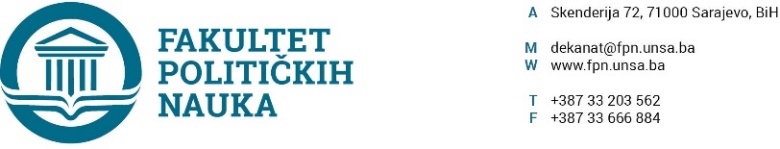 Broj: 02-1- 781     -1/19Datum, 07.06.2019. godineNa osnovu člana 104. Statuta Univerziteta u Sarajevu, a u vezi sa članom 109. Zakona o visokom obrazovanju (Službene novine Kantona Sarajevo broj:33/17) po prethodnoj saglasnosti sekretara, Vijeće Fakulteta političkih nauka Univerziteta u Sarajevu na sjednici održanoj 07.06.2019. godine  donosi PRIJEDLOG ODLUKEO izboru akademskog osoblja na naučnu oblast „Sigurnosne i mirovne studije“Član 1.Utvrđuje se prijedlog Odluke o izboru u saradničko zvanje viši asistent Veldina Kadića na naučnu oblast „Sigurnosne i mirovne studije“ na Fakultetu političkih nauka Univerziteta u Sarajevu.Član 2.	Prijedlog Odluke dostavit će se Senatu Univerziteta na odlučivanje.Obrazloženje:  Komisija za pripremanje prijedloga za izbor akademskog osoblja po raspisanom konkursu za izbor višeg asistenta na naučnu oblast „Sigurnosne i mirovne studije“, dostavila je Vijeću Fakulteta političkih nauka Univerziteta u Sarajevu Izvještaj, sa prijedlogom za izbor u saradničko zvanje viši asistent na naučnu oblast „Sigurnosne i mirovne studije“ Veldina Kadića na Fakultetu političkih nauka Univerziteta u Sarajevu. Na sjednici  odsjeka Sigurnosne i mirovne studije Izvještaj je usvojen, te je predložen Vijeću na dalju proceduru. Vijeće je na sjednici održanoj 07.06.2019. godine razmatralo Izvještaj Komisije i utvrdilo prijedlog Odluke o izboru, te je odlučeno kao u dispozitivu ove odluke.                                                                                                                                               DEKANAkt obradila: Umihana Mahmić                                                                             _________________Akt kontrolisao i odobrio: prof.dr. Mirza Smajić                                                Prof.dr. Šaćir Filandra Dostaviti: - dosije kandidata;- Senatu UNSA;- evidencija Vijeća Fakulteta              